The following supplement accompanies the articleStable isotope analyses reveal unique trophic role of reef manta rays (Mobula alfredi) at a remote coral reefLauren R Peel*, Ryan Daly, Clare A Keating Daly, Guy MW Stevens, Shaun P Collin, Mark G Meekan*Corresponding author: lauren.peel@research.uwa.edu.auTable S1 Summary of reef fishes sampled at D’Arros Island and St. Joseph Atoll, Seychelles, for stable isotope analysis. Estimated trophic level (TL; www.fishbase.org, 29/10/2018) and fork length given as mean ± standard error.Table S2 Summary of values of δ15N and δ13C, and ratios of C:N reported for lipid and urea extracted reef manta ray (Mobula alfredi) muscle tissues relative to sample collection year, sex and life stage class.Table S3 Summary of total (TA), core (SEAc) and overlapping trophic niche areas for male and female reef manta rays (Mobula alfredi) over two sampling years at D’Arros Island, Seychelles. Overlap is based upon ellipses encompassing 95% of the data.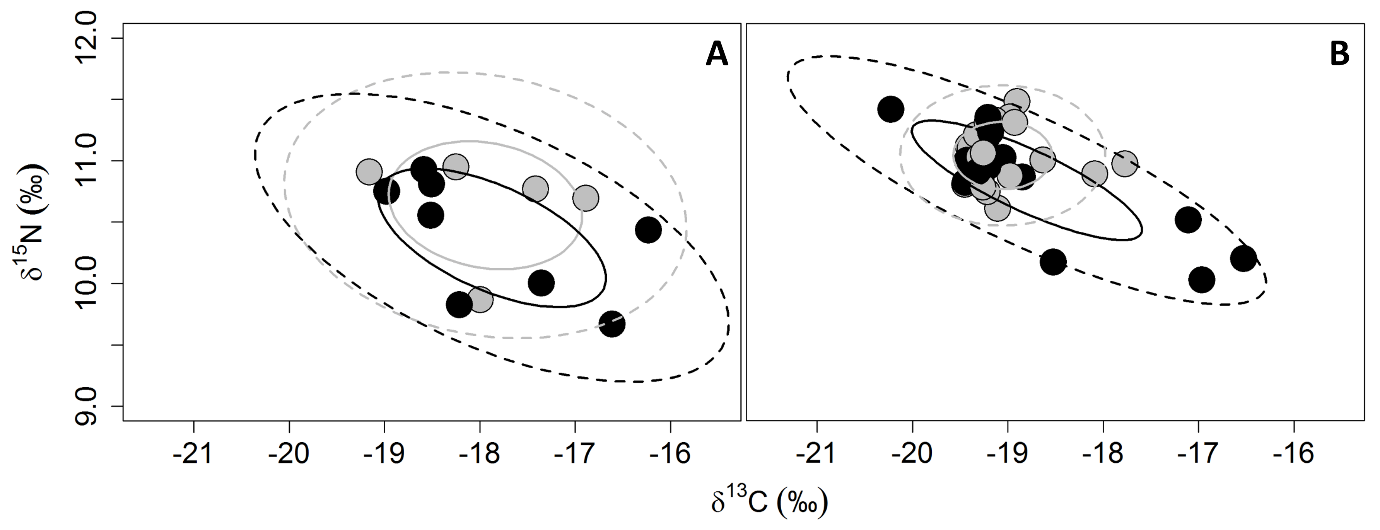 Fig. S1 Isoscapes presenting the core (SEAc, solid lines) and total (TA, dashed lines) trophic niche areas of male (grey) and female (black) reef manta rays (Mobula alfredi) sampled at D’Arros Island, Seychelles in November 2016 (A) and November 2017 (B).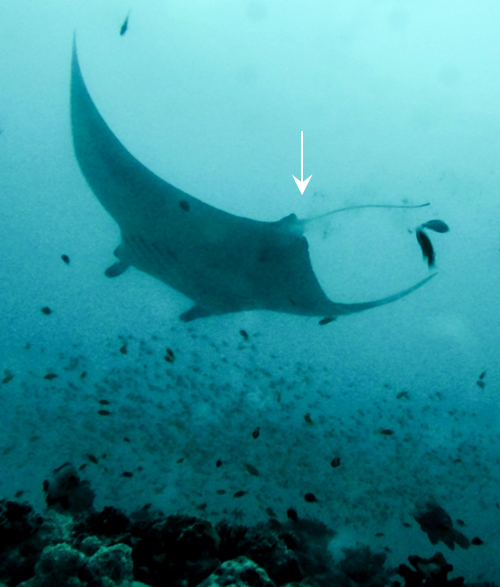 Fig. S2 A reef manta ray (Mobula alfredi) defecates over the cleaning station at D’Arros Island, Seychelles. Arrow indicates faecal material.Trophic GuildSpecies NamenEst. TLFork Length (cm)Capture Method (# Samples)HerbivoreChlorurus sordidus102.62 ± 0.2920.82 ± 3.89Spearpole (10)Scarus rubroviolaceus9231.14 ± 5.36Spearpole (9)DetritivoreCrenimugil crenilabis102.29 ± 0.1412.90 ± 6.62Thrownet (10)PlanktivoreCaesio teres103.40 ± 0.4527.27 ± 1.84Spearpole (10)Caesio xanthonota103.40 ± 0.4526.12 ± 2.10Spearpole (10)Pterocaesio tile13.33 ± 0.3318Spearpole (1)CorallivoreChaetodon trifasciatus103.34 ± 0.619.67 ± 1.12Spearpole (10)InvertivoreLethrinus enigmaticus73.83 ± 0.5836.31 ± 2.20Spearpole (1); Hook and Line (6)Lethrinus lentjan103.94 ± 0.2532.12 ± 7.01Spearpole (6); Hook and Line (4)Lethrinus nebulosus103.76 ± 0.1952.41 ± 8.81Hook and Line (10)Parupeneus macronemus103.50 ± 0.3715.62 ± 3.00Spearpole (10)Reef CarnivoreCephalopholis sonnerati23.81 ± 0.6035.25 ± 5.87Hook and Line (2)Variola louti104.33 ± 0.7050.14 ± 4.90Spearpole (1); Hook and Line (9)Reef PiscivoreAethaloperca rogaa84.20 ± 0.7131.95 ± 7.02Spearpole (8)Cephalopholis miniata14.29 ± 0.5125.5Spearpole (1)Lutjanus bohar104.27 ± 0.5036.84 ± 10.93Spearpole (4); Hook and Line (6)Reef & Pelagic CarnivoreSelar crumenophthalmus103.81 ± 0.1826.83 ± 1.45Hook and Line (10)Pelagic PiscivoreKatsuwonus pelamis54.43 ± 0.4748.80 ± 3.63Hook and Line (5)Sarda orientalis14.21 ± 0.6956Hook and Line (1)Thunnus albacares84.41 ± 0.4168.88 ± 10.43Hook and Line (7)Total157YearSexLife Stage Classnδ15N (‰)δ15N (min/max)δ13C (‰)δ13C min/maxC:N2016Female810.37 ± 0.489.67, 10.93-17.87 ± 1.02-18.98, -16.233.03 ± 0.16Juvenile310.44 ± 0.3910.00, 10.75-18.28 ± 0.83-18.98, -17.363.07 ± 0.1Sub-adult410.31 ± 0.659.67, 10.93-17.98 ± 0.93-18.59, -16.613.06 ± 0.18Adult110.44--16.23-2.78Male510.64 ± 0.449.87, 10.95-17.94 ± 0.86-19.16, -16.893.03 ± 0.11Juvenile110.95--18.25-3.07Sub-adult19.87--18.00-3.03Adult310.79 ± 0.1110.69, 10.91-17.82 ± 1.19-19.16, -16.893.02 ± 0.15Annual Average-1310.47 ± 0.479.67, 10.95-17.9 ± 0.92-19.16, -16.233.03 ± 0.142017Female1610.84 ± 0.4110.03, 11.42-18.8 ± 1.02-20.22, -16.533.17 ± 0.19Juvenile211.07 ± 0.2310.91, 11.23-19.22 ± 0.06-19.27, -19.183.25 ± 0.03Sub-adult710.86 ± 0.5510.03, 11.42-18.98 ± 1.02-20.22, -16.973.21 ± 0.21Adult710.76 ± 0.2910.2, 11.03-18.5 ± 1.18-19.45, -16.533.10 ± 0.20Male2011.04 ± 0.2310.61, 11.48-19.05 ± 0.44-19.45, -17.773.18 ± 0.07Juvenile210.74 ± 0.1910.61, 10.88-19.04 ± 0.09-19.11, -18.983.16 ± 0.06Sub-adult811.18 ± 0.2210.89, 11.48-18.98 ± 0.53-19.41, -17.773.19 ± 0.08Adult1011 ± 0.1910.75, 11.31-19.11 ± 0.42-19.45, -18.093.18 ± 0.08Unknown-110.66--17.33 ± 0-2.82Annual Average-10.95 ± 0.3410.03, 11.48-18.9 ± 0.79-20.22, -16.533.17 ± 0.15Total Combined--5010.82 ± 0.429.67, 11.48-18.64 ± 0.93-20.22, -16.233.13 ± 0.16Sampling YearSexnTASEACTotal Trophic Overlap (%)2016Female82.091.4471.59Male51.201.5778.062017Female162.040.851.63Male200.800.3489.34